ПАСПОРТПетровского городского округа Ставропольского края 1.Общие сведения о Петровском городском округеСтавропольского краяКраткая историческая справкаИстория округа началась в 1924 году, когда из волостей и сел бывшего Благодарненского района, а до этого из сел Новогригорьевского уезда Ставропольской губернии, был создан Петровский район. В советское время территория района неоднократно претерпевала изменения. В результате упразднения Гофицкого района 20 августа 1953 года его территория была передана Петровскому району, в 1956 году территория района расширилась за счет передачи земель Туркменского района, который был упразднен с передачей территории Петровскому, Благодарненскому и Арзгирскому районам. В декабре 1970 года Туркменский район был восстановлен, и территория Петровского района приобрела сегодняшнее очертание.В мае 2017 года все муниципальные образования Петровского муниципального района были преобразованы путём их объединения в Петровский городской округ Ставропольского края. В состав округа входят город Светлоград и 26 сельских населенных пунктов. Административный центр округа - город Светлоград, в прошлом село Петровское, преобразованное в город в октябре 1965 года.Территория округа расположена в самом центре Ставропольского края, в переходной зоне от Ставропольской возвышенности (плато) к степному Ставрополью и занимает 2741 кв. км., из них 2438 кв. км. занято сельскохозяйственными угодьями, что составляет 3,9% общей площади используемых сельскохозяйственных угодий Ставропольского края. Структура земельного фонда районаОкруг расположен во II агроклиматической зоне Ставропольского края. Климат умеренно-континентальный: среднегодовое количество осадков 449 мм., среднегодовая температура воздуха 10,2ºС. Самый холодный месяц – январь, самый жаркий – июль. Лето обычно жаркое и сухое, среднемесячная температура июля +34ºС, максимальная достигает +41ºС с падением относительной влажности в отдельные дни до 65%. Зима умеренно-мягкая, минимальные температуры могут достигать –24оС. Средняя высота снежного покрова около 10 см., сход снега наблюдается в начале марта. Весна обычно наступает 7 - 9 марта. Весенние заморозки заканчиваются в середине апреля, а наиболее поздние могут быть в конце мая. Главная водная артерия округа - река Калаус. Совокупность факторов почвообразования обусловила зональность почв: на западе и юге – каштановые черноземы в комплексе с предкавказскими черноземами, на востоке и севере округа – темно-каштановые и каштановые почвы. Округ обладает достаточной минерально-сырьевой базой. Месторождения песчаников, как строительного материала, пригодны для получения бутового камня и щебня различных марок, пенобетона. Глины (суглинки) служат сырьем в кирпично-черепичном производстве. Пресные подземные воды характеризуются хорошим качеством. Углеводородное сырье представлено Казино-Грачевским, Кугутским и Петровско-Благодарненским месторождениями газа. На территории округа расположены три особо охраняемые природные территории. Заказник «Соленое озеро» имеет биологический профиль, на его территории обитает около 32,3% от всего биологического разнообразия сосудистых растений и позвоночных животных Ставропольского края, часть из которых внесена в Красную книгу Ставропольского края. Заказник «Урочище пески» создан в целях сохранения уникальных и типичных природных комплексов и объектов растительного и животного мира. С целью сохранения живописных скальных останцев и толщи прибрежно-морских песков сарматского яруса миоцена с остатками морской и наземной фауны в 1961 году создан памятник природы «Гора Куцай».2. Населенные пункты, входящие в состав Петровского городского округа Ставропольского края                                                                                                              (человек)3. Структура, порядок формирования органов местного самоуправления Петровского городского округа4. Краткая характеристика социально-экономического положения Петровского городского округа4.1. Экономика, финансы, бюджет. Инвестиции. Реализация федеральных, краевых, местных целевых программ4.1.1. ЭкономикаСоциально-экономическое развитие округа в 2018 году характеризовалось сокращением уровня регистрируемой безработицы, положительной динамикой средней месячной заработной платы одного работающего, ростом инвестиций за счет всех источников финансирования, развитием социальной инфраструктуры, улучшением качества жизни населения.Вместе с тем сохраняются негативные тенденции: снижение объемов производства промышленной и сельскохозяйственной продукции, убыточная деятельность ряда предприятий, сокращение численности населения.Основные экономические и социальные показатели развития	Петровского городского округа Ставропольского края4.1.2. ФинансыПо состоянию на 1 декабря 2018 года сальдированный финансовый результат деятельности крупных и средних предприятий района – прибыль в размере 482,8 млн. рублей, что составляет 108,1% к показателю аналогичного периода 2017 года.Пятнадцать предприятий (без организаций с численностью до 15 человек) или 71,4% общего количества предприятий получили прибыль в сумме 657,94 млн. рублей. Убыток шести предприятий составил 175,16 млн. рублей. Финансовые показатели основных отраслей экономики округа___________________к - конфиденциальность первичных статистических данных, полученных от организаций, в соответствии с Федеральным законом от 29.11.2007 № 282-ФЗ (ст.4, п.5; ст. 9. П.1)Дебиторская задолженность сложилась в сумме 1041,12 млн. рублей, доля задолженности покупателей и заказчиков за товары, работы, услуги - 42,2% (439,06 млн. рублей). Три предприятия имеют просроченную дебиторскую задолженность в размере 18,78 млн. рублей. Кредиторская задолженность составляет 1699,51 млн. рублей. Задолженность поставщикам за товары, работы, услуги составляет 827,57 млн. рублей или 48,7% общего объема кредиторской задолженности. Доля задолженности по платежам в бюджет и государственные внебюджетные фонды 1,9% или 31,93 млн. рублей. Просроченную кредиторскую задолженность имеют 2 предприятий, на ее долю приходится 17,1% в общем объеме кредиторской задолженности.4.1.3. БюджетИсполнение доходной части бюджета Петровского городского округа Ставропольского края (далее - бюджета округа) в 2018 году обеспечено в сумме 1 983,95 млн. рублей, что на 61,53 млн. рублей больше уточненных плановых показателей. Уточненные плановые назначения выполнены на 103,2%. Налоговые и неналоговые доходы бюджета округа составили в общем объеме поступивших доходов 22,96%, безвозмездные поступления занимают 77,04% и составляют 1 528,36 млн. рублей (в 2017 году - 1 167,70 млн. рублей). В структуре безвозмездных поступлений дотации составляют 8,67%, субсидии 39,04%, субвенции на выполнение передаваемых полномочий 49,58%.В 2018 году плановые задания по налоговым и неналоговым доходам бюджета округа выполнены на 118,66%, при этом плановые задания были перевыполнены по всем источникам налоговых и неналоговых доходов бюджета городского округа. По сравнению с 2017 годом поступления налоговых и неналоговых доходов снизились на 24,64%. Основная часть собственных доходов бюджета городского округа приходится на налоговые поступления. Плановые показатели 2018 года по налоговым доходам выполнены на 107,43%. Доля налоговых доходов в общем объеме налоговых и неналоговых доходов за 2018 год составила 79,16% (в 2017 году - 5,23%). Ключевым источником доходов является налог на доходы физических лиц, доля которого в структуре налоговых и неналоговых доходов составляет 42,87%. В связи с преобразованием муниципальных образований, входящих в состав Петровского муниципального района Ставропольского края во вновь образованное муниципальное образование Петровский городской округ Ставропольского края (Закон Ставропольского края от 14.04.2017 № 36-кз (ред. от 05.05.2017) значительно снизился норматив отчислений в местный бюджет от налога на доходы физических лиц с 42% до 31,56% (с учетом 9,56% дополнительного норматива отчислений). Решением Совета депутатов Петровского городского округа Ставропольского края от 03 ноября 2017 года № 24 «Об установлении доли дотации на выравнивание бюджетной обеспеченности, подлежащей замене на дополнительный норматив отчислений от налога на доходы физических лиц» 30,0% дотации на выравнивание уровня бюджетной обеспеченности из краевого Фонда финансовой поддержки муниципальных районов (городских округов) на 2018-2020 годы в сумме 56 701,00 тыс. рублей заменены дополнительным нормативом отчислений от налога на доходы физических лиц в размере 9,56%. Плановые назначения по неналоговым доходам выполнены на 196,79%. Снижение поступлений неналоговых доходов в 2018 году на 54,82% связано с продажей земельных участков в 2017 году в результате исполнения Решения Арбитражного суда Ставропольского края Дело № А63-2584/2017 от 12 сентября 2017 года, которые носят разовый характер.Уточненные плановые назначения по расходам бюджета округа на 2018 год утверждены в сумме 2 029,1 млн. рублей, исполнение расходной части за 2018 год сложилось в сумме 1 980,3 млн. рублей или 97,6% к уточненным плановым назначениям. Дефицит бюджета округа утвержден в объеме 105,88 млн. рублей, источниками финансирования дефицита бюджета определены остатки на счетах по учету средств бюджета округа. По факту исполнения за 2018 год сложился профицит бюджета округа в объеме 3,65 млн. рублей.В экономической структуре расходов бюджета округа наибольший удельный вес занимают расходы на заработную плату и начисления на оплату труда (35,55%), на социальное обеспечение населения (19,16%), на предоставление субсидий бюджетным учреждениям на финансовое обеспечение государственного (муниципального) задания на оказание государственных (муниципальных) услуг (выполнение работ) и иные цели (12,42%), на оплату коммунальных услуг (3,05%), капитальные вложения (2,60%).Бюджет округа на 2018 год и плановый период 2019 - 2020 годов был принят на основе 15 муниципальных программ, охватывающих основные сферы (направления) деятельности органов местного самоуправления и подведомственных учреждений. Расходы в рамках муниципальных программ в 2018 году охватывали 96,9% от общего объема расходов бюджета округа.4.1.4. ИнвестицииПо данным мониторинга в 2018 году на развитие экономики и социальной сферы округа за счет всех источников финансирования по полному кругу организаций (с учетом субъектов малого предпринимательства) использовано 2 565,3 млн. рублей, в том числе:1. Крупными и средними предприятиями, представляющими статистическую отчетность – 1 165,55 млн. рублей. В видовой структуре инвестиций преобладают затраты на приобретение машин и оборудования - 50,12%, строительство зданий (кроме жилых) и сооружений, расходы на улучшение земель - 44,4%. Кроме того, крупными и средними организациями на инвестиции в непроизводственные нефинансовые активы (приобретение земли) направлено 73,9 млн. рублей. 2. Субъектами малого предпринимательства, не являющимися объектами статистического наблюдения, освоено 1 399,8 млн. рублей.Основным источником финансирования инвестиционной деятельности являлись привлеченные средства. За счет средств бюджетной системы Российской Федерации на территории округа осуществлялась модернизация большого Ставропольского канала, строительство объектов социальной инфраструктуры, рекультивация земель. За счет внебюджетных источников на развитие экономики округа направлено 2 104,7 млн. рублей.В ходе мониторинга инвестиционной деятельности установлено, что в отчетном году из 17 инвестиционных проектов, включенных в перечень инвестиционных проектов, реализуемых и предполагаемых к реализации на территории округа в 2018 году, завершена реализация 3 проектов, инициатором реализации которых выступала администрация округа:1. Реконструкция МКДОУ ДС № 41 «Сказка» с.Константиновское.2. Рекультивация несанкционированной свалки в г.Светлограде.3. Строительство спортивных площадок на территории населенных пунктов Петровского городского округа (в селах Николина Балка, Сухая Буйвола и Шведино).Завершено создание высокоскоростной оптико-волоконной сети связи на территории города Светлограда ООО «Компьютерные коммуникационные системы».В 2019 году продолжится реализация 13 инвестиционных проектов, ранее включенных в перечень проектов на 2018 год. В ходе реализации инвестиционных проектов в округе создано 40 новых рабочих мест.4.1.5. Реализация федеральных, краевых, местных целевых программГосударственные программы Российской Федерации1. Государственная программа развития сельского хозяйства и регулирования рынков сельскохозяйственной продукции, сырья и продовольствия.Развитие агропромышленного комплекса округа в 2018 году осуществлялась в рамках реализации Соглашения о реализации мероприятий Государственной программы развития сельского хозяйства и регулирования рынков сельскохозяйственной продукции, сырья и продовольствия на 2013-2025 годы, утвержденной постановлением Правительства Российской Федерации от 14 июля 2012 г. № 717 (далее – Государственная программа) и государственной программы Ставропольского края «Развитие сельского хозяйства», утвержденной постановлением Правительства Ставропольского края от 28 декабря 2012 г. № 536-п (с изменениями) (далее - Соглашение), заключенного между министерством сельского хозяйства Ставропольского края и органами местного самоуправления Петровского муниципального района Ставропольского края. Данным документом определены целевые индикаторы реализации мероприятий Соглашения.Общий объем финансовой поддержки сельскохозяйственных товаропроизводителей округа, оказанной в рамках Государственной программы, в 2018 году составил 58,78 млн. рублей.По данным отчетов за 9 месяцев 2018 года все сельскохозяйственные товаропроизводители района, являющиеся субъектами государственной поддержки, сработали прибыльно. Прибыль от всей хозяйственной деятельности (до налогообложения) составила 606,52 млн. рублей. Уровень рентабельности всей хозяйственной деятельности - 32,2%. Среднемесячная заработная плата в сельском хозяйстве по итогам 9 месяцев 2018 года увеличилась до 23527 рублей, численность работающих в данной отрасти экономики 2003 человека.Растениеводство является основной отраслью сельского хозяйства округа. Сельскохозяйственные товаропроизводители в 2018 году продолжали работу по повышению рентабельности продукции растениеводства: совершенствование структуры посевных площадей, возделывание высоколиквидных и наиболее прибыльных культур, внедрение современных технологий возделывания, сортов и гибридов. Доля площади, засеваемой элитными семенами, в общей посевной площади под урожай 2018 года составила 18,0% при плане в 6,0%.Валовой сбор зерновых и зернобобовых культур в отчетном году составил 384,4 тыс. тонн, что выше целевого индикатора (384,0 тыс. тонн). Производство подсолнечника в 2,9 раза превысило значение целевого индикатора и составило 23,7 тыс. тонн. Посевная площадь озимого рапса в 2018 году составила 6,1 тыс. гектаров. Неблагоприятные погодные условия, вызвавшие гибель посевов озимого рапса и рыжика на площади 1,6 тыс. гектаров, не позволили достигнуть целевой показатель.Несмотря на то, что не достигнуто плановое значение показателя по закладке виноградников (фактически 5,45 гектара при плане 23,0 гектара), валовой сбор винограда в хозяйствах всех категорий увеличился до 4,2 тыс. тонн, что превышает значение целевого индикатора в 2,4 раза.Не достигнуто плановое значение целевого индикатора по производству овощей открытого грунта, фактическое значение показателя - 0,38 тыс. тонн при плане в 10,0 тыс. тонн. Мероприятия по развитию животноводства, предусмотренные Соглашением, предполагают увеличение производства скота и птицы, молока, рост поголовья крупного рогатого скота специализированных мясных пород и помесного скота, полученного от скрещивания со специализированными мясными породами. По итогам 2018 года в хозяйствах всех категорий произведено скота и птицы на убой (в живом весе) 27,1 тыс. тонн. Производство молока составило 29,16 тыс. тонн или 89,1% целевого индикатора, что обусловлено снижением поголовья коров в личных подсобных хозяйствах граждан на протяжении последних лет.Поголовье крупного рогатого скота специализированных мясных пород и помесного скота, полученного от скрещивания со специализированными мясными породами, превысило значение целевого индикатора на 8,8% и составило 1,85 тыс. голов.Благодаря участию в подпрограмме «Устойчивое развитие сельских территорий» жилищные условия улучшили 5 семей, в т.ч. 4 семьи молодых специалистов, проживающих в сельской местности. В этом направлении освоено 2,65 млн. рублей средств федерального бюджета и бюджета Ставропольского края.2. Федеральная целевая программа «Развитие водохозяйственного комплекса Российской Федерации в 2012-2020 годы».В ходе реализации ФЦП «Развитие водохозяйственного комплекса Российской Федерации в 2012-2020 годы» (утв. постановлением Правительства Российской Федерации от 19.04.2012г. № 350) завершены работы по расчистке русла речки Медведки в селе Гофицком, стоимость работ 17 800,0 тыс. рублей. На изготовление проектно-сметной документации по расчистке русел рек Карамык и Калаус г. Светлоград направлено 3 634,0 тыс. рублей, по расчистке русла речки Берестовка в с. Благодатное - 3 180,0 тыс. рублей.3. Государственная программа Российской Федерации «Обеспечение доступным и комфортным жильем и коммунальными услугами граждан Российской Федерации».В ходе реализации основного мероприятия «Обеспечение жильем молодых семей» государственной программы Российской Федерации «Обеспечение доступным и комфортным жильем и коммунальными услугами граждан Российской Федерации» (постановление Правительства РФ от 17.12.2010 г. № 1050) 14 молодым семьям в составе 48 человек, проживающим на территории округа, были предоставлены социальные выплаты для приобретения жилого помещения на территории Ставропольского края в общей сумме 6002,76 тыс. рублей, в том числе:- средства федерального бюджета – 163,57 тыс. рублей;- средства бюджета Ставропольского края (далее - краевой бюджет) – 5 539, 05 тыс. рублей; - средства бюджета Петровского городского округа Ставропольского края (далее - бюджет округа) – 300,14 тыс. рублей.В ходе реализации основного мероприятия «Выполнение государственных обязательств по обеспечению жильем категорий граждан, установленных федеральным законодательством» 3 семьям в составе 7 человек, признанным в установленном порядке вынужденными переселенцами и включенным территориальными органами Федеральной миграционной службы в сводные списки вынужденных переселенцев, на основании Закона Российской Федерации «О вынужденных переселенцах» были предоставлены социальные выплаты для приобретения жилого помещения на территории Ставропольского края за счет средств федерального бюджета в размере 5 429,03 тыс. рублей.  Государственные программы Ставропольского края 1. Государственная программа Ставропольского края «Развитие сельского хозяйства».	В 2018 году в ходе реализации мероприятий подпрограммы «Развитие животноводства» грантовую поддержку на общую сумму 5,97 млн. рублей получили 2 начинающих фермера главы К(Ф)Х ИП Буслов В.М и Стативкин А.В. грант на развитие семейной животноводческой фермы в сумме 6,0 млн. рублей получен главой К(Ф)Х ИП Зубенко Я.М.	В отчетном году продолжилось освоение полученной в 2017 году грантовой поддержки ООО «Хлебороб» и глава К(Ф)Х ИП Ходус Ю.Н. Грантополучателями приобретены необходимое технологическое оборудование и скот, велось строительство зданий и сооружений.2. Государственная программа Ставропольского края «Развитие образования».	В отчетном году в рамках реализации подпрограммы «Развитие дошкольного, общего и дополнительного образования» выполнена реконструкция МКДОУ ДС № 41 «Сказка» с. Константиновское Петровского района Ставропольского края» на сумму 40 959,69 тыс. рублей (краевой бюджет – 38 911,71 тыс. рублей, бюджет округа – 2 047,99 тыс. рублей). Осуществлен ремонт кровли МКОУ СОШ № 19 на сумму 5 654,05 тыс. рублей (краевой бюджет – 4 579,78 тыс. рублей, бюджет округа – 1 074,27 тыс. рублей).В ходе реализации комплекса мероприятий по созданию в 2018 году в общеобразовательных организациях Ставропольского края, расположенных в сельской местности, условий для занятий физической культурой и спортом за счет средств федерального, краевого и муниципального бюджетов выполнен ремонт спортивного зала МКОУ СОШ № 16 на сумму 2 000,0 тыс. рублей  (федеральный бюджет – 1 773,67 тыс. рублей, краевой бюджет – 113,16 тыс. рублей и бюджет округа – 113,17 тыс. рублей).3. Государственная программа Ставропольского края «Развитие энергетики, промышленности и связи».На условиях софинансирования и в целях реализации мероприятий подпрограммы «Энергосбережение и повышение энергетической эффективности» выполнена замена 407 оконных блоков в 1 детском саду (МКДОУ ДС №41 «Сказка») и 5 школах (МБОУ Г № 1, МБОУ СОШ № 4, МКОУ СОШ № 8, МКОУ СОШ № 11, МКОУ СОШ № 15) на общую сумму    8 077,84 тыс. рублей (краевой бюджет – 7 431,61 тыс. рублей, бюджет округа– 646,23 тыс. рублей).Муниципальные программы Петровского городского округа Ставропольского края В округе в соответствии с утвержденным перечнем муниципальных программ Петровского городского округа Ставропольского края (далее - программ) реализуется 15 программ. Программы сформированы по двум направлениям: новое качество жизни населения (12 программ) и устойчивое развитие и модернизация экономики (3 программы).Общий объем финансирования, запланированный программами на 2018 год, составлял 1 586,81 млн. рублей. С учетом изменений в сводной бюджетной росписи расходов бюджета округа по состоянию на 31 декабря 2018 года, объем расходов по программам на 2018 год увеличился до                  1963,04 млн. рублей. Кассовые расходы на реализацию программ по итогам года составили 1 917,92 млн. рублей или 97,7% к уточненной бюджетной росписи.1. Программа «Развитие образования».Уточненный объем финансового обеспечения программы в 2018 году –839697,91 тыс. рублей, кассовое исполнение составило 832 660,04 тыс. рублей или 99,16 % от уточненных плановых назначений.В целях обеспечения государственных гарантий реализации основных образовательных программ и доступности образования в системе общего образования в округе с учетом территориальной доступности, создания условий для удовлетворения образовательных запросов обучающихся разного возраста функционируют 30 дошкольных образовательных организаций и 19 общеобразовательных организаций. В округе сформирована нормативная база по созданию условий для получения образования в формах, предусмотренных Федеральным законом от 29.12.2012 года № 273-ФЗ «Об образовании в Российской Федерации». По состоянию на 01 января 2019 года детские дошкольные образовательные организации посещают 3416 детей, в общеобразовательных организациях округа обучается 6566 школьников, в том числе 10 заочно и 2 находятся на семейном обучении. Для обеспечения доступности школьного образования организовано 11 школьных маршрутов, подвоз 272 обучающихся (191 сельских школьника и 81 – городских) осуществляется 10 школьными автобусами.В образовательных организациях округа проводится планомерная работа, направленная на создание условий для получения лицами с ограниченными возможностями здоровья образования, включая и дополнительное образование. Для диагностики и коррекции нарушений развития, социальной адаптации детей, имеющих отклонения в здоровье, в детских садах округа открыта 21 коррекционная группа (для детей с нарушениями речи - 18 групп, с нарушениями зрения - 3 группы). В 2018 году в школах округа получали общее образование 62 ребенка – инвалида, 34 ребенка с ограниченными возможностями здоровья, 14 из которых обучаются инклюзивно. Школы учитывают особые образовательные потребности учеников и внедряют индивидуальные учебные планы, применяя адаптированные программы и дистанционное оборудование с учетом индивидуальных программ реабилитации или абилитации инвалидов.В отчетном году на базе МКДОУ ДС комбинированного вида № 4 «Ромашка» г.Светлоград создана Служба Петровского городского округа Ставропольского края по сопровождению системы ранней помощи. На базе МКУ ДО «Районный детский экологический центр» открыта краевая инновационная площадка по теме: «Система экологического образования детей с ОВЗ как средство успешной социализации». Практическое сопровождение педагогов образовательных организаций и родителей при работе с детьми - инвалидами, детьми с ограниченными возможностями здоровья и их успешной социализации оказывает Ресурсный центр, действующий как структурное подразделение ГКОУ «Специальная (коррекционная) школа – интернат №17».В числе ключевых задач для системы образования - формирование эффективной системы поддержки и развития способностей и талантов у детей и молодежи. В 2018 году 245 учащихся стали победителями и призерами муниципального этапа всероссийской олимпиады школьников (в 2017 году - 174 участника). Региональный этап всероссийской олимпиады принес в копилку Петровского района 23 награды: 5 побед и 18 призовых мест.В 2018 году была продолжена работа по созданию комфортных современных условий для обучения, развития школьной инфраструктуры, на эти цели из бюджета округа выделено 41 264,21 тыс. рублей, что позволило выполнить:- в дошкольных образовательных организациях:ремонт электропроводки, электромонтажные работы, ремонт водопровода, канализации, освещение территории, замена подводящего водопровода в МБДОУ ДС №10 «Березка» г.Светлоград, МКДОУ ДС №5 «Чебурашка» пос. Рогатая Балка, МКДОУ ДС № 24 «Полянка» г. Светлоград, ремонт пищеблоков в МКДОУ ДС № 41 «Сказка» с.Констанитоновское и МКДОУ ДС № 32 «Росинка» х.Соленое Озеро, капитальный ремонт кровель МКДОУ ДС № 6 «Рябинушка» и МКДОУ ДС № 29 «Яблочко» села Гофицкое, МКДОУ ДС № 16 «Березка» с.Ореховка, МКДОУ ДС № 14 «Колокольчик» с.Просянка, ремонт внутридворовой территории в МКДОУ ДС № 19 «Красная шапочка» с.Шведино, замена ограждения в МКДОУ ДС №28 «Ручеек» с. Шангала- в общеобразовательных организациях:капитальный ремонт здания мастерских МКОУ СОШ №13 с.Ореховка для размещения в них пищеблока, столовой и мастерских, капитальный ремонт кровель МКОУ СОШ № 10 с.Донская Балка и МКОУ СОШ № 8 с.Благодатное, ремонт внутридворовых территорий в МБОУ гимназии №1 и МКОУ СОШ № 2 г.Светлограда, ремонт спортивного зала и пищеблока в МКОУ СОШ № 6 с. Гофицкое.- в учреждениях дополнительного образования: ремонт внутридворовой территории, электромонтажные работы в спортивном зале акробатики МКУ ДО РКДЮСШ, устройство навесов, скамеек, тротуарной плитки на площадке летней эстрады в МБОУ ДООЦ «Родничок».В ходе реализации программы продолжалась работа по повышению социального статуса учителя. Средняя заработная плата учителей в 2018 году составила 23 975,87 рубля, педагогических работников дошкольных образовательных организаций – 21 580,83 рубля, педагогических работников организаций дополнительного образования – 23 975,82 рубля. Для закрепления молодых специалистов в образовательных организациях выплачивались «подъемные пособия» по 15 тыс. рублей и ежемесячные пособия по 1,5 тыс. рублей молодым специалистам, имеющим педагогический стаж до трех лет.2. Программа «Социальное развитие».Объем бюджетных ассигнований, предусмотренных в 2018 году на реализацию мероприятий программы, составил 56 976,40 тыс. рублей, кассовое исполнение 52 966,94 тыс. рублей или 92,96% к уточненному плану. Основными направлениями программы являются реализация молодежной политики, развитие волонтерского движения, создание условий для развития физической культуры и спорта, поддержка социально ориентированных некоммерческих организаций и выполнение государственных полномочий по опеке и попечительству.В отчетном году проведено 163 мероприятия как патриотической, так и творческой направленности. В ходе реализации проекта «Вместе» оказана помощь разного рода 68 детям и их семьям, находящимся в трудной жизненной ситуации. Работу Центра сопровождения участников проекта «Вместе», созданного на базе МКУ ДО «Дом детского творчества», обеспечивают 24 специалиста.В 2018 году введены в эксплуатацию спортивные объекты как на городском стадионе г.Светлограда (теннисный корт, антивандальные тренажёры и воркаут-площадка), так и в селах округа:- спортивная площадка с мини-футбольным полем, беговыми дорожками и антивандальными тренажёрами в с.Николина Балка.- комплексные спортивные площадки в селах Сухая Буйвола и Шведино.В 2018 году оказана имущественная поддержка (на безвозмездной основе предоставлены муниципальные помещения) 4 социально ориентированным некоммерческим организациям, действующим в округе. Финансовая поддержка в размере 100,0 рублей оказана отделению Ставропольской краевой общественной организации ветеранов (пенсионеров) войны, труда, Вооруженных сил и правоохранительных органов Совету ветеранов Петровского городского округа.В ходе реализации программы в полном объеме выполнены переданные государственные полномочия по опеке и попечительству, обеспечена деятельность муниципальных учреждений физической культуры и спорта, МКУ МЦ «Импульс». 3. Программа «Социальная поддержка граждан».Объем бюджетных ассигнований, предусмотренных в 2018 году на реализацию мероприятий программы, составил 381203,03 тыс. рублей, кассовое исполнение 381140,09 тыс. рублей или 99,98% к уточненному плану. В ходе реализации программы в 2018 году управлением труда и социальной защиты населения администрации Петровского городского округа Ставропольского края (далее - УТСЗН) ежемесячно производилось 35 выплат различным категориям граждан. Численность получателей мер социальной поддержки составила 21,5 тыс. человек. За 2018 год УТСЗН произведено выплат пособий и компенсаций на общую сумму 359,5 млн. рублей, в том числе: из средств краевого бюджета – 228,1 млн. рублей, из средств федерального бюджета – 131,4 млн. рублей. В результате, обеспечены мерами социальной поддержки 100% граждан, обратившихся в управление и имеющих право на их получение, в соответствии с законодательством Российской Федерации и Ставропольского края, что способствовало повышению уровня и качества их жизни.Завершены работы по обустройству двух объектов в сфере физической культуры и спорта средствами доступности для инвалидов, это: МКУ «Спорткомплекс им. И.В. Смагина» с.Константиновское и МКУ «Физкультурно-оздоровительный центр» с.Сухая Буйвола. На оборудование этих объектов было выделено 186,0 тыс. рублей, в том числе за счет средств бюджета округа 55,8 тыс. рублей.4. Программа «Развитие жилищно-коммунального хозяйства».Программа направлена на решение вопросов комплексной модернизации коммунальной инфраструктуры, реализацию мероприятий по капитальному ремонту многоквартирных домов и повышению энергосбережения и энергетической эффективности, поддержку молодых семей при решении жилищной проблемы. Объем уточненных бюджетных ассигнований, предусмотренных в 2018 году на реализацию мероприятий программы, составил 131 250,35 тыс. рублей, кассовое исполнение 114 068,31 тыс. рублей или 86,91% к уточненному плану.В ходе реализации программы вывезено 190,0 тонн твердых коммунальных отходов, собранных дворниками на улицах г.Светлограда. Выполнен ремонт муниципальной бани в г.Светлоград. Обеспечено содержание муниципальных кладбищ, выполнены работы по устройству аллеи городского кладбища г.Светлограда. Приобретены приборы учета газа, заключены договоры на поставку газа и техническое обслуживание приборов учета поставленного газа, что позволило обеспечить бесперебойное функционирование 10 мемориалов «Огонь Вечной славы» в населенных пункта округа.В течении 2018 года проводились работы по развитию, содержанию и ремонту систем уличного освещения, установлено 107 новых энергосберегающих фонарей уличного освещения. В течении года проводились регулярные занятия (каждый четвёртый четверг месяца) для населения округа о правах и обязанностях граждан в сфере жилищно-коммунальной хозяйства, в том числе в рамках реализации на территории округа Федерального проекта «Школа грамотного потребителя». 5. Программа «Культура Петровского городского округа Ставропольского края».Объем уточненных бюджетных ассигнований, предусмотренных в 2018 году на реализацию мероприятий программы, составил 160 637,95 тыс. рублей, кассовое исполнение 155 893,65 тыс. рублей или 97,05% к уточненному плану.В учреждениях культуры Петровского городского округа Ставропольского края действуют 317 клубных формирований различной направленности, которые посещают около 4,5 тыс. человек. За отчетный период проведено 6531 культурно-массовое мероприятие. Муниципальные музеи предоставляют услуги на безвозмездной основе для всех категорий посетителей. Библиотечная сеть округа представлена 22 муниципальными библиотеками, входящими в централизованную библиотечную сеть. В 2018 году в библиотеках округа проведено 904 мероприятия по различным направлениям деятельности, включая ставшие традиционными: «Библионочь», районный фестиваль творческой молодежи «Души прекрасные порывы», районный литературный фестиваль «Погружение в классику».В учреждения дополнительного образования сферы культуры обучается 587 детей, что на 2,7% выше аналогичного показателя 2017 года. Учащиеся музыкальной и художественной школ принимали участие как районных и региональных, так и российских и международных конкурсах, фестивалях, выставках.В ходе реализации мероприятий программы обеспечена деятельность учреждений культуры округа, выполнены ремонтные работы, проводились традиционные фестивали и конкурсы творческого мастерства. 6. Программа «Управление финансами».Уточненный объем финансового обеспечения программы в 2018 году –42 799,42 тыс. рублей, кассовое исполнение составило 42 586,98 тыс. рублей или 99,50% от уточненных плановых назначений.В ходе реализации программы осуществлены мероприятия, направленные на обеспечение роста налоговых и неналоговых поступлений, повышение уровня собираемости платежей в бюджет, исполнение в полном объеме действующих расходных обязательств бюджета городского округа, обеспечен контроль за целевым и эффективным использованием бюджетных средств. В ходе реализации мероприятий программы обеспечена деятельность МКУ «Централизованная бухгалтерия». Также ежемесячно проводился мониторинг заработной платы отдельных категорий работников в целях реализации «майских» указов Президента и перераспределены резервы бюджетных ассигнований для достижения целевых показателей повышения оплаты труда данных категорий работников в соответствии с «дорожными картами».Информация о состоянии муниципальных финансов Петровского городского округа Ставропольского края ежемесячно обновлялась и размещалась на официальном сайте администрации Петровского городского округа Ставропольского края в информационно-телекоммуникационной сети «Интернет» (далее - официальный сайт администрации).Разработанный в рамках проекта «Интерактивный бюджет для граждан» цифровой сервис позволяет повысить финансовую грамотность населения, повысить обратную связь по вопросам бюджетной политики округа, собрать предложения по бюджетным инициативам граждан на перспективу.Осуществление мониторинга «бюджетных моделей» граждан позволяет лучше понять потребности гражданского общества и в зависимости от остроты поднимаемых проблем корректировать финансовую политику городского округа.7. Программа «Управление имуществом».Уточненный объем финансового обеспечения программы в 2018 году –6 423,67 тыс. рублей, кассовое исполнение составило 6 391,01 тыс. рублей или 99,49% от уточненных плановых назначений.В ходе реализации программы в 2018 году подготовлено и направлено арендаторам 1394 расчета арендной платы, проведено 7 аукционов по продаже права аренды земельных участков, подготовлены и направлены 932 акта сверки задолженности по договорам аренды и актов сверок взаимных расчетов по договорам. В результате проведенной работы в бюджет округа 56696,8 тыс. рублей арендной платы за пользование земельными участками, находящимися в муниципальной собственности городского округа и за пользование земельными участками, государственная собственность на которые не разграничена. Арендная плата от сдачи в аренду имущества поступила в сумме 1736,62 тыс. рублей.За 2018 год отделом имущественных и земельных отношений администрации округа подготовлено 26 отчетов рыночной стоимости годового размера арендной платы за пользование земельными участками, находящимися в муниципальной собственности и на земельные участки, государственная собственность на которые не разграничена, а также проведена работа по межеванию 42 земельных участков. По обращениям муниципальных учреждений согласованы 8 уставов учреждений в новой редакции и внесение изменений и дополнений в уставы 7 учреждений. 8. Программа «Модернизация экономики и улучшение инвестиционного климата».Программа направлена на повышение инвестиционной активности хозяйствующих субъектов на территории округа, обеспечение благоприятных условий для развития предпринимательства и повышение конкурентоспособности производимой продукции, формирование системы стратегического планирования в округе.Финансовое обеспечение программы на 2018 год - 390,0 тыс. рублей из средств бюджета округа, кассовое исполнение 100% к запланированному объему финансового обеспечения. Средства направлены на грантовую поддержку субъектов МПС, проведение ярмарок и популяризацию предпринимательской деятельности. В ходе реализации Программы осуществлялся ежемесячный мониторинг поступления инвестиций в экономику района, деятельности субъектов МСП, сформирована нормативная правовая база в области инвестиционной и предпринимательской деятельности, обеспечена деятельность Совета по улучшению инвестиционного климата и Координационного совета по развитию малого и среднего предпринимательства на территории округа.На официальном сайте администрации размещены информационные материалы для субъектов инвестиционной и предпринимательской деятельности, в том числе и актуальная информация о действующих мерах государственной и муниципальной поддержки.В 2018 году разработаны и утверждены документы стратегического планирования, направленных на определение целей и задач развития округа - прогнозы социально-экономического развития округа на среднесрочный и долгосрочный периоды, стратегия социально-экономического развития округа, согласовывались изменения в программы, обеспечена методологическая поддержка субъектов стратегического планирования.9. Программа «Развитие сельского хозяйства».В ходе реализации мероприятий программы обеспечено выполнение переданных государственных полномочий Ставропольского края в области сельского хозяйства. Объем бюджетных ассигнований, предусмотренных в 2018 году на реализацию мероприятий программы, составил 20 029,08 тыс. рублей, кассовое исполнение 19 974,91 тыс. рублей или 99,73% к уточненному плану.На организацию и проведение мероприятий по борьбе с иксодовыми клещами – переносчиками Крымской геморрагической лихорадки направлены средства в размере 229,45 тыс. рублей. Аккарицидные обработки проведены на площади около 322,2 гектаров на территории сел Шведино, Николина Балка и Константиновское. Контроль эффективности обработки показал отсутствие иксодовых клещей на обработанной территории.За 2018 год сельскохозяйственным производителям оказана государственная поддержка в сумме 13 695,24 тыс. рублей, в том числе: - на возмещение процентной ставки по долгосрочным, среднесрочным и краткосрочным кредитам - 27,4 тыс. рублей;- оказание несвязанной поддержки в области растениеводства - 278,63 тыс. рублей;- на возмещение части затрат по наращиванию маточного поголовья овец и коз - 45,41 тыс. рублей;- возмещение части затрат на приобретение элитных семян сельскохозяйственных культур - 3 441,42 тыс. рублей;- оказание несвязанной поддержки сельскохозяйственным товаропроизводителям в области растениеводства за счет средств краевого бюджета и средств резервного фонда Правительства Российской Федерации - 9 902,37 тыс. рублей. На организацию совещания по подведению итогов соревнования по организованному проведению уборки зерновых культу и премирование победителей данного соревнования направлено 300,0 тыс. рублей.10. Программа «Развитие транспортной системы и обеспечение безопасности дорожного движения».Объем бюджетных ассигнований, предусмотренных в 2018 году на реализацию мероприятий программы, составил 195 562,35 тыс. рублей, кассовое исполнение 187 966,23 тыс. рублей или 96,12% к уточненным плановым назначениям. В ходе реализации мероприятий программы обустроены технические средства организации дорожного движения на автомобильных дорогах в населенных пунктах округа: установлено пешеходное ограждение на двух участках в г.Светлограде и на участке в с.Шангала общей протяженностью 602 метра, в с.Шангала оборудованы в соответствии с нормативными требованиями 2 пешеходных перехода вблизи образовательных учреждений, в с. Николина Балка выполнено 8 искусственных неровностей с оборудованием дорожными знаками, заменено 48 знаков. За счет средств бюджета округа на выполнение ремонта и содержания автомобильных дорог общего пользования направлено 34 514,68 тыс. рублей. Это позволило выполнить зимнее и летнее содержание, ремонт, включая ямочный, автомобильных дорог общего пользования на территории округа, ремонт тротуаров, замену бордюрного камня в г.Светлограде, хуторах Соленое Озеро, Носачев, селах Просянка, Константиновское. В селах Гофицкое, Донская Балка, Просянка, Благодатное и Константиновское выполнен ремонт автомобильных дорог общего пользования с щебеночным покрытием. В рамках использования субсидии из краевого бюджета в сумме 144 625,21 тыс. рублей выполнен ремонт около 31,4 км. автомобильных дорог общего пользования местного значения в г.Светлограде, селах Благодатное, Гофицкое, Константиновское, Ореховка, Просянка, Сухая Буйвола, Шведино и пос. Рогатая Балка, а также участок автомобильной дороги «Светлоград - Николина Балка» в границах г. Светлограда.В ходе реализации программы министерства финансов Ставропольского края по поддержке местных инициатив на ремонт автомобильной дороги в селе Высоцкое и участка автомобильной дороги местного значения «Шведино - Малые Ягуры» направлено 4 961,04 тыс. рублей, что позволило отремонтировать 2,2 км. дорог. В г. Светлограде в ходе реализации уличных инициатив отремонтировано 1,61 км. автомобильных дорог на сумму 7 143,0 тыс. рублей.11. Программа «Развитие градостроительства и архитектуры».Объем бюджетных ассигнований, предусмотренных в 2018 году на реализацию мероприятий программы, 1 411,84 тыс. рублей кассовое исполнение составило по итогам отчетного года 1 228,09 тыс. рублей или 86,99% к уточненным плановым назначениям.В рамках реализации в округе отдельных функций в области градостроительства в 2018 году выдано:- 80 разрешений на строительство, по результатам рассмотрения 6 заявлений принято решение об отказе; - 47 уведомлений о соответствии указанных в уведомлении о планируемом строительстве или реконструкции объекта индивидуального жилищного строительства или садового дома параметров объекта индивидуального жилищного строительства или садового дома установленным параметрам и допустимости размещения объекта индивидуального жилищного строительства или садового дома;- 23 разрешения на ввод объектов в эксплуатацию, по результатам рассмотрения 2 заявлений принято решение об отказе;- выдано 14 уведомлений о соответствии построенных или реконструированных объектов индивидуального жилищного строительства или садового дома требованиям законодательства о градостроительной деятельности;- принято 119 постановлений администрации округа об утверждении градостроительного плана земельного участка;Установлены границы территориальной зоны ОД (зона делового, общественного и коммерческого назначения) г.Светлограда, выдано 5 разрешений на установку и эксплуатацию рекламных конструкций, сформирована необходимая нормативная правовая база в области градостроительства и землеустройства.12. Программа «Формирование современной городской среды».Объем уточненных бюджетных ассигнований, предусмотренных в 2018 году на реализацию мероприятий программы, составил 25 664,84 тыс. рублей, кассовое исполнение 24 699,51 тыс. рублей или 96,24% к уточненному плану.В ходе реализации мероприятий программы в отчетном году была благоустроена парковая зона, расположенная по адресу г.Светлоград, пл. 60 лет Октября, 1 а. Произведена укладка 4900 кв.м. брусчатки, установлены 25 лавочек, 28 урн, 25 фонарей, осуществлена посадка 65 деревьев и более 200 кустарников, оборудованы детская и спортивная площадки, а также обустроена площадка для пляжного волейбола (футбола). Стоимость выполнения работ – 23 750,45тыс. рублей. 13. Программа «Межнациональные отношения, профилактика правонарушений, терроризма и поддержка казачества».Объем уточненных бюджетных ассигнований, предусмотренных в 2018 году на реализацию мероприятий программы, составил 7 824,93 тыс. рублей, кассовое исполнение 7 572,07 тыс. рублей или 96,77% к уточненным плановым назначениям.В ходе реализации программы обеспечена деятельность административной комиссии округа, комиссии по делам несовершеннолетних и защите их прав, комиссии по профилактике правонарушений на территории округа, межведомственной комиссии по вопросам добровольного переселения, этнического совета округа, комиссии по соблюдению требований к служебному поведению муниципальных служащих, замещающих должности муниципальной службы в аппарате администрации округа и органах администрации округа, и урегулированию конфликта интересов, «Телефона доверия главы округа», Координационного Совета при администрации округа в области противодействия коррупции.Учреждениями образования и культуры проведено более 150 мероприятий, направленных на гармонизацию межнациональных и этноконфессиональных отношений, профилактику проявлений этнического и религиозного экстремизма на территории Петровского городского округа. К несению службы совместно с сотрудниками ОМВД России по Петровскому городскому округу привлечены представители народных дружин и казачьих формирований. Членами общественного объединения правоохранительной направленности «Ангел» с целью выявления интернет-ресурсов, предлагающих и торгующих наркотическими веществами, еженедельно проводится мониторинг социальных сетей.На базе Петровского межмуниципального филиала ФКУ УИИ УФСИН России по Ставропольскому краю проведено 18 профилактических бесед с осужденными без лишения свободы.Обеспечена деятельность МКУ «Аварийно-спасательное формирование Петровского городского округа Ставропольского края».14. Программа «Совершенствование организации деятельности органов местного самоуправления».Объем уточненных бюджетных ассигнований, предусмотренных в 2018 году на реализацию мероприятий программы, составил 52 831,81 тыс. рублей, кассовое исполнение 50 460,41 тыс. рублей или 95,51% к уточненному плану. В соответствии с законодательством Российской Федерации и законодательством Ставропольского края, в 2018 году разработаны и утверждены 11 правовых актов администрации округа, регулирующих вопросы муниципальной службы. Велась работа по формированию, подготовке и использованию кадрового резерва округа. В 2018 году сформирован список кадрового резерва для замещения вакантных должностей муниципальной службы в администрации на 2018-2021 годы. На вакантные должности муниципальной службы из кадрового резерва на замещение вакантных должностей муниципальной службы в 2018 году в аппарате администрации округа назначены 5 кандидатов, в отделах и органах администрации – 8. Муниципальные служащие, в том числе лица, включенные в кадровый резерв, приняли участие в 39 мероприятиях (семинарах, конференциях и других мероприятиях) по вопросам, входящим в компетенцию органов В 2018 году 3 студента образовательных организаций прошли практику в администрации Петровского городского округа Ставропольского края.Отделами и органами администрации утверждены 34 административных регламента по предоставлению муниципальных услуг, сведения о которых внесены в Реестр государственных услуг (функций)» государственной информационной системы Ставропольского края «Реестр государственных услуг (функций), предоставляемых (исполняемых) органами исполнительной власти Ставропольского края» (далее - Реестр). По мере присвоения им министерством экономического развития Ставропольского края статуса «Опубликован» в Реестре, сведения о данных услугах становятся доступными гражданам на Едином портале государственных и муниципальных услуг (функций). Разрабатываются проекты административных регламентов по предоставлению муниципальных услуг в отношении 53 услуг. По мере их утверждения, сведения об услугах будут внесены в Реестр. Обеспечена возможность получения гражданами в электронном виде 5 муниципальных услуг, предоставляемых отделами и органами администрации.Администрацией совместно с МКУ «МФЦ в Петровском районе СК» осуществлялась регистрация, восстановление доступа и подтверждение личности пользователей в Единой системе идентификации и аутентификации (далее – ЕСИА). В течении 2018 года было зарегистрировано 10920 человек. Всего же с момента создания портала государственных услуг на территории округа были зарегистрированы 47120 человек, что составляет 75,02% от числа жителей округа, использующих механизм получения государственных и муниципальных услуг в электронной форме.В 2018 году в МКУ «МФЦ в Петровском районе СК» обратилось 73077 заявителей по оказанию государственных и муниципальных услуг, из них в центральный офис за оказанием услуг обратилось 44653 заявителя, в территориально-обособленные структурные подразделения МФЦ, действующие в поселениях Петровского района, обратилось 28424 заявителя.15. Программа «Охрана окружающей среды».Программа направлена на повышение уровня экологической безопасности и сохранение природных систем на территории округа. На реализацию в 2018 году мероприятий программы в бюджете округа запланировано 40 332,98 тыс. рублей, кассовое исполнение - 39 921,60 тыс. рублей или 98,98% к предусмотренному в бюджете.В отчетном году выполнено мероприятие «Рекультивация несанкционированной свалки в г.Светлограде», включенное в приоритетный проект «Чистая страна». После выполнения всех запланированных видов работ по техническому и биологическому этапам рекультивации земельный участок площадью 300000 кв. метров пригоден для сельскохозяйственного использования.4.2. Сельское хозяйствоВ 2018 году на территории округа производством сельскохозяйственной продукции занимались 34 предприятия (включая микропредприятия), 208 крестьянских (фермерских) хозяйств и 12,0 тыс. личных подсобных хозяйств граждан. По статистическим данным крупными и средними сельскохозяйственными предприятиями отгружено товаров собственного производства, выполнено работ и услуг на сумму 2 515,0 млн. рублей, при темпе роста к 2017 году 97,8%. По предварительным статистическим данным в первоначально оприходованном весе хозяйствами всех категорий собрано 384,4 тыс. тонн зерновых и зернобобовых культур, включая кукурузу на зерно, при средней урожайности 30,8 ц/га (в 2017 году 435,4 тыс. тонн при средней урожайности 35,4 ц/га). Технические и масличные культуры возделывались на площади 35,0 тыс. гектаров, что на 2,0 тыс. гектаров меньше показателя прошлого года, валовой сбор их составил 50,1 тыс. тонн. Посевная площадь озимых под урожай 2019 года составляет 105,2 тыс. гектаров, озимым рапсом занято 6,6 тыс. гектаров.По состоянию на 01 января 2019 года в хозяйствах всех категорий выращивается:- 11,44 тыс. голов крупного рогатого скота, в т.ч. коров - 6,4 тыс. голов;- свиней 10,74 тыс. голов,- овец 15,22 тыс. голов,- птицы 1186,12 тыс. голов.Произведено (выращено) мяса в живом весе 28,1 тыс. тонн молока произведено 29,16 тыс. тонн, реализовано 37 тонн рыбы.В целях модернизации сельскохозяйственного производства сельскохозяйственными товаропроизводителями приобретены 10 тракторов и 14 зерноуборочных комбайнов и другая сельскохозяйственная техника на общую сумму более 342,8 млн. рублей (в 2017 году - 10 тракторов и 8 зерноуборочных комбайнов). Энергообеспеченность сельскохозяйственных организаций на 100 гектаров посевной площади по итогам 2018 года увеличилась в сравнении с прошлым годом на 3 л.с. и составляет 119 л.с.4.3. ПромышленностьНа территории округа 13 средних и крупных предприятий осуществляют деятельность в сфере промышленности, в том числе 6 сельскохозяйственных предприятий, у которых промышленная переработка произведенной сельскохозяйственной продукции является одним видов экономической деятельности, а также 65 индивидуальных предпринимателей и 31 микропредприятие. Объем отгруженных товаров собственного производства, выполненных работ и услуг собственными силами (далее - отгруженных товаров, работ и услуг) крупных и средних промышленных предприятий по итогам 2018 года составляет 5 573,88 млн. рублей, темп роста к показателю 2017 года 97,6%, (среднекраевое значение 110,9%).Объем отгруженных товаров, работ и услуг по отдельным видам промышленного производствав действующих ценах___________________к - конфиденциальность первичных статистических данных, полученных от организаций, в соответствии с Федеральным законом от 29.11.2007 № 282-ФЗ (ст.4, п.5; ст. 9. П.1)4.4. Поддержка субъектов малого и среднего предпринимательстваПо состоянию на 01 января 2019 года на территории округа осуществляют деятельность 2206 субъектов малого и среднего бизнеса (далее - субъекты МСП), из них 1971 индивидуальный предприниматель (89,3% от общего числа) и 235 юридических лиц. Наибольшее число субъектов МСП занято в торговле и сфере оказания услуг – 84,5%.Число субъектов МСП в расчете на 10 тыс. человек населения составляет 305,8 единиц, доля среднесписочной численности работников (без внешних совместителей) малых и средних предприятий в среднесписочной численности работников (без внешних совместителей) всех предприятий и организаций - 24,6% (в 2018 году 305,7 единиц и 24,3% соответственно).Микрозаймы НМО «Фонд микрофинансирования субъектов малого и среднего предпринимательства в Ставропольском крае» на общую сумму 9,2 млн. рублей получили 13 субъектов предпринимательской деятельности. ГУП СК «Гарантийный фонд поддержки субъектов малого и среднего предпринимательства в Ставропольском крае» предоставлено 4 поручительства на сумму 13,9 млн. рублей. Грантовая поддержка за счет средств бюджета Петровского муниципального района Ставропольского края в сумме 200,0 тыс. рублей оказана 1 индивидуальному предпринимателю.ГКУ «Центр занятости Петровского района» в рамках реализации программных мероприятий по «самозанятости» в отчетном году оказана единовременная финансовая помощь при государственной регистрации в качестве, индивидуального предпринимателям в сумме 220,5 тыс. рублей 3 гражданам, (в 2017 году 6 гражданам на сумму 378,0 тыс. рублей).	Одной из форм поддержки бизнеса в Петровском районе является проведение конкурсов, чемпионатов профессионального мастерства, выставок-ярмарок с дегустацией продукции местных товаропроизводителей.Вопросы ведения бизнеса, формы поддержки, пути решения существующих проблем регулярно рассматриваются и обсуждаются в ходе проведения обучающих семинаров, круглых столов, конференций, совещаний с представителями надзорных, контролирующих органов. Образовательный процесс предпринимателей округа проходит с участием министерства экономического развития Ставропольского края, ГУП СК «Корпорация развития Ставропольского края», ГУП СК «Гарантийный фонд поддержки субъектов малого и среднего предпринимательства Ставропольского края», НО микрокредитной компании «Фонд микрофинансирования субъектов малого и среднего предпринимательства в Ставропольском крае», НО «Фонд поддержки предпринимательства в Ставропольском крае», Торгово-промышленной палаты Ставропольского края, Межрайонной инспекции Федеральной налоговой службы № 3 по Ставропольскому краю, Отдела МВД России по Петровскому городскому округу, Уполномоченного по защите прав предпринимателей в Ставропольском крае.4.5. Строительство. Обеспечение жильем населенияНа территории округа зарегистрированы 60 субъектов МСП, основным видом деятельности которых является строительство зданий, инженерных сооружений и выполнение строительных специализированных работ. Крупные и средние предприятия, имеющие основной вид экономической деятельности «строительство» на территории округа отсутствуют. В тоже время объем работ по виду экономической деятельности «Строительство», выполненных некоторыми крупными и средними предприятиями, увеличился до 135,1 млн. рублей при темпе роста к показателю 2017 года 107,7%.За счет средств индивидуального жилищного строительства введено в эксплуатацию 6982 кв.м. общей площади жилья, что превышает значение показателя за 2017 год в 1,5 раза.В отчетном году в соответствии с Федеральным законом от 12.01.1995 года № 5-ФЗ «О ветеранах» один ветеран боевых действий, вставший на учет нуждающихся в жилом помещении до 1 января 2005 года, получил за счет средств федерального бюджета субсидию в размере 526,30 тыс. рублей. В соответствии с Жилищным кодексом РФ по договору социального найма 2 малоимущие семьи (4 человека) получили жилые помещения муниципального жилищного фонда. Самостоятельно улучшили свои жилищные условия 11 семей (34 человека), стоявших в очереди на улучшение жилищных условий.4.6. Потребительский рынокПо предварительным статистическим данным розничный товарооборот по полному кругу предприятий по итогам отчетного года составил                   2 949,37 млн. рублей при темпе роста к 2017 году 106,6%. Наибольшую долю занимают объемы розничных продаж крупных и средних предприятий (44,2%) и индивидуальных предпринимателей (26,6%).В отчетном году в округе проведена 181 ярмарка и выставка – ярмарка с дегустацией продукции местных производителей. Для осуществления ярмарочной торговли в населенных пунктах предусмотрено 558 торговых мест. На ярмарках была представлена продукция не только производителей округа, но и муниципальных образований края и соседних регионов.Фирменная торговая сеть представлена федеральными сетевыми компаниями: ЗАО «Тандер», «X5 Retail Group», ООО «Санги-Стиль», а также региональными сетевыми компаниями: ООО «Генри и Ко», ООО фирма ООО «Закрома», ООО «БэстПрайс». Продукция местных производителей представлена в мелкорозничной торговой сети и сетевых магазинах «Магнит», «МКС», «Покупочка», «Светофор». В районе функционируют 4 оптовых базы и склада по продаже продовольственных и промышленных товаров, строительных материалов, розничный рынок. Фактическая обеспеченность населения района площадью торговых объектов по итогам отчетного года в расчете на 1,0 тыс. населения составляет 866,6 кв. метров при нормативе 260 кв. метров. 	Оборот общественного питания по полному кругу предприятий увеличился до 109,82 млн. рублей при темпе роста к показателю 2017 года 104,0%. По состоянию на 01 января 2019 года в округе действуют 82 объекта общественного питания на 5413 посадочных мест.	Бытовые услуги населению оказывают 194 субъекта МСП (в 2017 году - 190 субъектов МСП), численность работающих в данной сфере более 480 человек. Основная часть объектов бытового обслуживания сосредоточена в г.Светлограде, где населению оказываются все социально-значимые виды бытовых услуг, в то время как в сельских населенных пунктах в среднем 5 - 6 видов. В 2018 году введено в эксплуатацию 5 объектов торговли, 2 объекта объекта бытового обслуживания населения, 1 мини-пекарня.4.7. Транспорт. ДорогиСеть пригородных пассажирских перевозок на территории округа представлена 9 пригородными маршрутами, обслуживаемыми на основании свидетельств на осуществление перевозок. Все крупные населенные пункты района имеют регулярное автобусное сообщение с центром округа и г.Ставрополем. В городе Светлограде действует 18 автобусных маршрутов.Общая протяженность отремонтированных автомобильных дорог общего пользования местного значения в 2018 году составила 51,9 км., в т.ч. асфальтобетон – 35,9 км.; щебеночное покрытие – 16,0 км.4.8. Демография. Жизненный уровень населения. Занятость.4.8.1. ДемографияЧисленность населения на 1 января 2018 года составляла 73 051 человек. По данным Управления записи актов гражданского состояния Ставропольского края за январь - декабрь 2018 года в округе родился 571 ребенок, умер - 1041 человек. По данным ГБУЗ СК «Петровская районная больница» в трудоспособном возрасте умер 151 человек (в 2017 году - 176 человек). Младенческая смертность обусловлена патологией новорожденных, показатель младенческой смертности в 2018 году составил 5,2 промилле (в 2017 году – 9,3 промилле). В отчетном году случаев материнской смертности не зарегистрировано.Демографическая ситуация в Петровском районе за январь-ноябрь На территорию округа в течении января - ноября 2018 года прибыло 1182 человека, что на 35 человек меньше, чем за этот же период 2017 года, выбыло 1834 человека. В результате миграционный отток населения за 11 месяцев 2018 года увеличился до 652 человек (за этот же период 2017 года показатель составлял 596 человек). 4.8.2. Жизненный уровень населенияСреднесписочная численность работников крупных и средних предприятий (без внешних совместителей) по итогам 2018 года составила 10661 человек при темпе роста 101,3% к показателю 2017 года (в сопоставимой структуре отчитывающихся предприятий).Среднемесячная заработная плата работников списочного состава увеличилась до 25600 рублей при темпе роста 109,2% (в 2017 году 23452,8 рубля).Среднемесячная заработная плата по основным отраслям экономикиза январь – декабрьПо официальным статистическим данным просроченная задолженность по заработной плате по состоянию на 01 января 2019 года отсутствовала.По данным ГУ – Управление Пенсионного фонда РФ по Петровскому району Ставропольского края по состоянию на 01 января 2019 года численность пенсионеров в округе составила 23349 человек (в т. ч. пенсионеры по старости - 18792 человека), средний размер назначенной пенсии – 12359,62 рубля.4.8.3. Занятость населенияНа начало отчетного года на учете в ГКУ «Центр занятости населения Петровского района» в качестве безработных состояло 509 человек, по состоянию на конец отчетного года численность официально зарегистрированных безработных сократилась до 420 человек. Уровень регистрируемой безработицы по состоянию на 25 декабря 2018 года составлял 1,2% (на 26 декабря 2017 года - 1,4%). В течении отчетного года за содействием в поиске подходящей работы обратились1379 человек. Из общего числа обратившихся за содействием в поиске подходящей работы нашли работу (доходное занятие) 718 человек. Уровень трудоустройства ищущих работу составляет 52,1 %. Организовано временное трудоустройство безработных граждан, испытывающих трудности в поиске работы. Приступило к временным работам 15 человек, в т.ч. 13 жителей сельской местности. Временно трудоустроено на оплачиваемые общественные работы 38 безработных граждан – жителей сельской местности.В 2018 году на профессиональное обучение, получение дополнительного профессионального обучения было направлено 26 человек (в 2017 году – 20 человек), оказано содействие самозанятости 3 обратившимся гражданам.Заявленная потребность в работниках для замещения свободных рабочих мест на конец 2018 года составляла 426 вакантных должностей, больше всего вакансий зарегистрировано в сфере здравоохранения (139 единиц или 32,6% общего числа вакансий).УТСЗН в течение отчетного года была продолжена работа по выявлению нелегальных трудовых отношений. По состоянию на 31 декабря 2018 года выявлено 3275 человек, работавших без оформления трудовых отношений, что составляет 107,52 % от контрольного показателя в 3046 человек, среднекраевое значение показателя - 106,31%.4.9. Социальная защита населенияВ отчетном периоде увеличилось число категорий социально-правовых гарантий в связи с принятием Закона Ставропольского края от 13.12.2018г.  № 104-кз «О детях войны в Ставропольском крае». В 2018 году на учете в УТСЗН состояло 7242 льготников. В течение отчетного года за назначением компенсации на оплату жилого помещения и коммунальных услуг обратилось 1409 человек. Объем выплаченных средств 6740 получателям составил 72 726 тыс. рублей. Субсидии на оплату жилья и коммунальных услуг предоставлены 1654 семьям в сумме 36 700,73 тыс. рублей. Средний месячный размер субсидии в 2018 году составил 1842,57 рубля. Около 46% семей, воспользовавшихся субсидией на оплату жилья и коммунальных услуг, имеют доход ниже прожиточного минимума. В основном это пенсионеры, инвалиды, многодетные и неполные семьи.За назначением, перерасчетом компенсации взноса на капремонт обратилось 27 граждан, имеющих право на данную компенсацию, им выплачено 223,1 тыс. рублей.В отчетном году 71 семья признана малоимущей, что ниже показателя 2017 годом на 16 семей. Среднедушевой доход до 1 000 рублей имеют 3 семьи, от 1 000 рублей до 6 000 рублей - 35 семей и свыше 6 000 рублей - 33 семьи. За оказанием государственной социальной помощи обратились 413 граждан, социальная поддержка в сумме 1958,12 тыс. рублей оказана 401 заявителю, в том числе 3 семьям помощь была оказана в виде социального контракта на развитие подсобного хозяйства.По состоянию на 31 декабря 2018 года в округе проживает 5 инвалидов и 22 участника Великой Отечественной войны, 1388 участников боевых действий в Демократической Республике Афганистан и Чеченской Республике, 207 вдов ветеранов войны, 504 труженика тыла и 8 семей погибших военнослужащих. В течение отчетного года УТСЗН проводилась работа по определению потребностей ветеранов в проведении ремонтных работ жилых помещений.Получателями единовременной денежной компенсации в 2018 году являлись 837 многодетных семей, в которых проживает 2840 детей. В течение года в УТСЗН впервые за получением компенсации обратились 118 многодетных семей. Ежемесячную денежную выплату, назначаемую в случае рождения после 21 декабря 2012 года третьего ребенка или последующих детей до достижения ребенком возрасте 3 лет, получают 284 семьи. Социальная поддержка данной категории получателей оказана в размере 31 101,5 тыс. рублей. Единовременные денежные выплаты на приобретение комплекта школьной, спортивной одежды и обуви, школьных письменных принадлежностей в сумме 1053,6 тыс. рублей получили 480 заявителей на 972 детей, не достигших 18 лет, обучающихся в общеобразовательных организациях. Кроме того, ежемесячные пособия на детей выплачены 2663 получателям на общую сумму 33 100,0 тыс. рублей, выплачено 264 единовременных пособия при рождении ребенка на сумму 4 421,54 тыс. рублей, ежемесячные пособия по уходу за ребенком до 1,5 лет на сумму 36 278,46 тыс. рублей.Значительная часть заявителей, обращающихся за назначением пособий на детей, является неработающими гражданами, и сдают документы на получение сразу нескольких видов пособий (пособия на ребенка до 16 лет, единовременного пособия при рождении ребенка, ежемесячного по уходу за ребенком, ежемесячной выплаты в связи с рождением первого ребенка).Банк данных семей с детьми насчитывает 75 семей, находящихся в трудной жизненной ситуации, и 38 семей в социально опасном положении. В 2018 году проведено 22 совместных рейда по городу и сельским населенным пунктам округа с посещением 59 семей, оказавшихся в трудной жизненной ситуации и социально опасном положении. С родителями и подростками из данной категории семей проведено 149 бесед, им даны 130 консультаций по различным вопросам, 61 семье оказана вещевая помощь. Государственная социальная помощь в размере 130,0 тыс. рублей оказана 22 семьям с детьми, находящимся в трудной жизненной ситуации.В УТСЗ населения по состоянию на 31 декабря 2018 года состоит на учете 6163 инвалида и 167 детей - инвалидов. В марте 2018 года прошел ежегодный районный фестиваль художественного творчества детей с ограниченными возможностями здоровья, в декабре 18 районный фестиваль художественного творчества инвалидов. Консультационная поддержка оказана 1728 обратившимся инвалидам, денежные выплаты в сумме 46 056,1 тыс. рублей получили 2076 получателей. ГБУ СО «Петровский центр социального обслуживания» населению округа оказываются услуги в форме социального обслуживания на дому и в полустационарной форме. Социальное обслуживание на дому предоставляют 12 отделений социального обслуживания, 4 отделения социально-медицинского обслуживания и хоспис, где в 2018 году получили социальные услуги 1772 человека. Численность лиц, обслуженных в социально-реабилитационном отделении и отделении срочного социального обслуживания, в 2018 году составила 799 человек. 4.10. ОбразованиеСистему образования Петровского городского округа образуют 54 муниципальных учреждений образования:- 19 общеобразовательных учебных учреждений;- 30 дошкольных образовательных учреждения;- 5 учреждений дополнительного образования детей.По данным электронной системы учета детей дошкольного возраста в 2018 году достигнут 100% охват детей в возрасте от 3 до 7 лет дошкольным образованием. Открытие после реконструкции 4 дополнительных дошкольных групп в детском саду № 41 «Сказка» с.Константиновское позволило решить проблему доступности дошкольного образования.В отчетном году приоритетным направлением деятельности в сфере образования оставалось проведение государственной итоговой аттестации (далее - ГИА), результаты которой легли в основу муниципальной системы оценки качества образования. На протяжении всего периода проведения ГИА в форме ЕГЭ округ показывает стабильные результаты: из 243 выпускников 11 классов 17 общеобразовательных организаций освоили государственный образовательный стандарт среднего общего образования 98,77% (240 учащихся), что выше результатов прошлого года (в 2017 году - 98,55%). Хотя в 2018 году, как и в 2017 году, трое обучающихся не смогли преодолеть минимальный порог, установленный Рособрнадзором, по обязательному предмету математика.В сравнении с 2017 годом средний балл заметно вырос по 7 предметам. Небольшое снижение отмечается по английскому языку, физике, обществознанию.Математику (базовый уровень) сдавали 229 (95,4%) выпускников, средний балл в пятибалльной системе равен 4,28 (в 2017 году - 4,16), что выше краевого показателя на 0,9 балла. Математику (профильный уровень) сдавали 152 (63,3%) выпускника, средний итоговый балл – 44,72 баллов (в 2017 году – 39,09 балла), что ниже краевого показателя на 0,5 балла. Русский язык сдавали 240 выпускников, средний балл равен 72,26 (в 2017 году- 70,59 балла), что выше краевого показателя на 0,84 балла. К сожалению, в 2018 году не было работ, набравших максимальные 100 баллов (в 2017 году – 5 «100-балльных результатов»). Однако, высокий уровень освоения программ показали и получили 90 и более баллов 24 выпускника (10%) из 8 школ округа (МБОУ гимназия № 1, МБОУ лицей № 3, МБОУ СОШ № 4, МКОУ СОШ № 8 с. Благодатное, МКОУ СОШ № 11 с. Константиновское, МКОУ СОШ № 16 п. Рогатая Балка, МКОУ СОШ № 17 с. Сухая Буйвола, МКОУ СОШ № 10 с. Донская Балка).Успешно сдал основной государственный экзамен и получил аттестат об основном общем образовании 571 девятиклассник из 19 школ округа, из них с отличием – 49 (на 1 человека больше показателя прошлого года). Более 54% выпускников 9 класса и 77,4% выпускников 11 класса 2018 года поступили в профессиональные образовательные организации.В округе сохраняется сеть оздоровительных учреждений. Всего за летний период в 2018 году отдохнуло в лагерях дневного пребывания 1503 ребенка, в загородном лагере «Родничок» - 738 детей, отдыхом по месту жительства на 33 площадках были охвачены 2046 детей. В летний период трудовой деятельностью были заняты 4306 школьников. Главным направлением общественно полезного труда являлись работы на школьном учебно-опытном участке, на школьном дворе, в здании школы. Через ГКУ «Центр занятости населения» было трудоустроено 154 обучающихся, работавших на благоустройстве школ. Продолжали работу ученические производственные бригады (731 учащийся) и трудовые объединения школьников (151 учащийся), старшеклассники работали вожатыми в пришкольных лагерях, 279 детей были трудоустроены индивидуально.4.11. ЗдравоохранениеСистему здравоохранения Петровского городского округа формируют ГБУЗ СК «Петровская районная больница», филиал ГБУЗ СК «Краевой клинический противотуберкулезный диспансер», 3 частные лечебно-диагностические клиники и 6 стоматологических клиник.В состав ГБУЗ СК «Петровская районная больница» входят районная поликлиника, детская поликлиника, женская консультация, стоматологическая поликлиника, 8 участковых больниц, 3 врачебные амбулатории, 2 фельдшерско-акушерских пункта, 10 фельдшерских пунктов. Скорая медицинская помощь населению оказывается в круглосуточном режиме 14 фельдшерскими бригадами отделения скорой медицинской помощи.Общая численность работников ГБУЗ СК «Петровская районная больница» по состоянию на 31 декабря 2018 года - 950 человек (на конец 2017 года - 969 человек), процент укомплектованности кадрами 62,2%. Численность врачей составляет 137 человек, что составляет 44,8% от потребности, среднего медицинского персонала - 395 человек или 63,9% от потребности, коэффициент совместительства 1,97 и 1,5 соответственно. В отчетном году на работу в районную больницу прибыло 5 врачей и 18 медицинских сестер (в 2017 году - 15 врачей и 24 медсестры). Сохраняется нехватка врачей как узких специальностей, так и общей практики. На протяжении последних лет сохраняется тенденция старения медицинского персонала: 50,4% врачей и 27,6% среднего медицинского персонала достигли пенсионного возраста, около 50 работников имеют ограничения к трудовой деятельности, около 170 человек имеют пенсию по выслуге лет.Для оказания круглосуточной стационарной помощи развернуто 376 коек. В отчетном году в круглосуточном стационаре пролечено 10514 человек (в 2017 году - 11461 человек). Получили лечение в дневных стационарах 4813 человек, что способствует повышению доступности медицинской помощи при сохранении качества лечения.В 2018 году продолжалось обследование жителей округа по программе «Диспансеризация определенных групп населения», обследовано 12893 человек или 100% к плану. Среди установленных предварительных диагнозов болезни системы кровообращения занимают 28,4%, болезни нервной системы 11,96%, болезни органов пищеварения 6,4%. Количество выявленных заболеваний у детей в возрасте до 18 лет - 2163,5 на 1000 детского населения. Чаще всего регистрируются болезни органов дыхания. Своевременное оказание скорой медицинской помощи, в том числе пострадавшим в дорожно-транспортном происшествии на федеральных региональных автомобильных дорогах, обеспечивают отделение скорой медицинской помощи в г.Светлограде и два филиала в Константиновской и Гофицкой участковых больницах. В 2018 году выполнено 17243 вызова, в том числе 78 вызовов на ДТП, в которых пострадали 118 человек, в т.ч. со смертельным исходом 5 человек (до прибытия бригады скорой помощи на место ДТП). В расчете на 1 жителя округа выполнено 0,23 вызова в год. Время выезда бригады от момента приема вызова в 94,8% составляет 20 минут.4.12. Молодежная политикаВ массовых мероприятиях, проведенных в 2018 году на территории округа, принимали участие школьники, студенты, ветераны войны, люди с ограниченными возможностями и другие группы населения.В рамках празднования 73 годовщины Великой Победы на центральной площади г.Светлограда были проведены митинг и театрализованное представление. Проведены мероприятия патриотической направленности, ставшие традиционными - легкоатлетический забег «Знамя Победы», «Стена Памяти», «Георгиевская ленточка», митинги, посвященные освобождению Петровского района от немецко-фашистских захватчиков и 29-й годовщине вывода советских войск из Афганистана и другие акции. Впервые в 2018 году было организовано восхождение школьников и студентов на г. Куцай, посвященное празднованию Дня Победы. Студенты и школьники приняли участие в муниципальных этапах международных, всероссийских и краевых акций, квестов, эстафет, посвященных Победе в Великой Отечественной войне. В социальных сетях проведены интернет-акции «Интервью с ветераном», «Поступок во имя Победы», «Ветеран моей семьи» и интернет-эстафета «Голос Победы».В области развития творческого потенциала молодежи в округе проведены: муниципальный и краевой этапы фестиваля-конкурса «Студенческая Весна Ставрополья 2018», КВН, конкурсы инсценированной песни «Память, которой не будет конца» и «Солдатский конверт», отборочный этап фестиваля Школьная Весна Ставрополья - «Веснушки 2018», конкурс рисунков «Наркотики – не наша тема», конкурсная программа «Шаги к успеху». Для молодежи с ограниченными возможностями здоровья проводился ежегодный фестиваль «Подари улыбку миру». В течение года волонтерами и активистами Союза молодежи Ставрополья проведены акции, направленные на формирование у молодежи здорового образа жизни. Волонтеры участвовали в краевых волонтерских акциях «Свеча Памяти», «Капля крови для жизни», «Добровольцы детям».Представители округа приняли участие в Северо-Кавказском молодежном форуме «Машук 2018», где представили свои проекты. Проект «Подари сказку детям», участвовавший в конкурсе молодежных проектов Северо-Кавказского федерального округа «Машук-2018», получил грантовую поддержку в сумме 300,0 тыс. рублей. Средства гранта направлены на поддержку участников инновационного социального проекта «Вместе», в рамках программ выходного дня для участников целевой группы были организованы посещение ледового катка, экскурсия в музейно-выставочный комплекс «Россия - моя история» и новогодний утренник. Среди молодежи проводится работа, направленная на формирование российской идентичности, единства российской нации, содействие межкультурному и межконфессиональному диалогу. В этом направлении проведены квесты, конкурсы эссе и плакатов, а также мониторинг социальных сетей на предмет выявления скрытых призывов к разжиганию межнациональной вражды, вербовки и пр., размещается социальная реклама.4.13. Физическая культура и спорт. Культура4.13.1. Физическая культура и спортВ отчетном году в округе проведены 55 спортивных мероприятий, ставших традиционными: спортивно-массовые соревнования, посвященные Дню Победы, Дню Физкультурника, Дню Ставропольского края, турниры, различные кубки и чемпионаты округа. Совместно с представителями спортивной общественности проводились районные спартакиады среди общественных организаций: Всероссийское общество инвалидов, Всероссийское общество глухих, Всероссийское общество слепых, а также среди ветеранов спорта.Ветераны Петровского района ежегодно принимают участие в краевой спартакиаде среди ветеранов войны, труда и спорта, которая проходит в городе Ставрополе, Большая работа по развитию физической культуры и спорта проводится в филиале ОАО «МРСК Северного Кавказа» - «Ставропольэнерго» Светлоградские электрические сети, где действует спортивный клуб «Энергетик», в Светлоградском линейном производственном управлении магистральных газопроводов ООО «Газпром трансгаз Ставрополь», ГБУЗ СК «Петровская РБ», филиале «Светлоградский» ЗАО «Ставропольский бройлер». Предприятиями организованы систематические занятия сотрудников волейболом, баскетболом, мини-футболом и др. видам спорта. Команды предприятий участвуют в ежегодных отраслевых спартакиадах как на территории Ставропольского края, так и Российской Федерации на постоянной основе. Работники предприятий и учреждений округа занимаются спортом на договорных условиях в спортивных залах общеобразовательных школ и в спортзале «ФОК «Победа» несколько раз в неделю. Наибольшее распространение получили такие виды спорта как волейбол, мини-футбол, баскетбол, настольный теннис, регулярно проводятся турниры и первенства по шахматам среди жителей района.Численность занимающихся физической культурой и спортом по итогам отчетного года достигла 28372 человек, а доля населения, занимающегося физической культурой и спортом - 42,1%. В 2018 году в округе подготовлено 222 разрядника, из них 217– спортсмены массовых разрядов, 1 кандидата в мастера спорта и 4 человека – перворазрядники.4.13.2. КультураГлавными культурными событиями, произошедшими в 2018 году, стали III Всероссийский православный детский казачий фестиваль «Будущее России – это мы» и Фестиваль дружбы народов «Радуга».В селе Высоцком с 1 по 3 июня проходил III Всероссийский православный детский казачий фестиваль «Будущее России – это мы». Участие в мероприятии приняли более 1,5 тысячи человек из Дагестана, Калмыкии, Ростовской области, Донбасса, Благодарненского, Арзгирского и Апанасенковского районов, города Ставрополя и Петровского городского округа. Гостями фестиваля стали около 5,0 тысяч человек. Участники и гости принимали активное участие в конкурсах: народного и казачьего танца, народной, казачьей и духовно-патриотической песни, в конкурсах скороговорок, рисунков, народного казачьего костюма, на знание основ православия и истории казачества, различных спортивных соревнованиях. 9 ноября 2018 года в селе Гофицком состоялся традиционный Фестиваль дружбы народов «Радуга». На празднике были представлены культуры различных народов, которые на протяжении многих лет живут вместе на одной земле. Достижения учащихся учреждений дополнительного образования в сфере культуры были отмечены на региональном и международном уровнях. Учащийся МКУДО «Светлоградская районная детская музыкальная школа» Тимошенко С. стал получателем именной стипендии Губернатора Ставропольского края на 2019 год. Рисунки победителей XIV Международного конкурса детского творчества «А.С. Пушкин глазами детей» Степанченко А. и Обуховой М., учащихся художественной школы, экспонировались на выставке в Музее-заповеднике и опубликованы в журнале «Юный художник».МКУК «ДК с.Донская Балка» стали обладателями гран-при этапа всероссийского конкурса «Жемчужина Кубани 2018» (ансамбли «Казачья вольница» и «Родники»).За лучшую организацию библиотечного обслуживания молодежи МКУК «Петровская централизованная библиотечная система» награждена дипломом в номинации «Проф-отрыв».В отчетном году в ходе реализации партийного проекта «Единой России» «Культура малой родины» для МКУК «ДК с.Гофицкого» приобретено светозвуковое оборудование, для «ДК с.Высоцкого» - театральные кресла. На эти цели направлено 2140,0 тыс. рублей, софинансирование за счет средств бюджета округа - 165,0 тыс. рублей. За счет средств бюджета округа выполнен капитальный ремонт кровли МКУДО «Светлоградская районная детская музыкальная школа».4.14. Информационное обеспечениеПубличная деятельность и обеспечение информационной открытости органов местного самоуправления округа осуществляется в рамках Федерального закона от 09.02.2009 № 8-ФЗ «Об обеспечении доступа к информации о деятельности государственных органов и органов местного самоуправления». Общее количество информационных сообщений (пресс-релизов, новостей, анонсов, статей и др. материалов, отражающих деятельность органов местного самоуправления округа), размещенных на официальном сайте администрации в течение 2018 года, составило 2852 единицы.В целях формирования открытого информационного пространства организовано эффективное взаимодействие администрации округа со средствами массовой информации: ФГБУ СК «Издательский дом «Периодика Ставрополья» - редакцией газеты «Петровские вести», ФГУП ВГТРК ГТРК «Ставрополье», ГАУ СК «Ставропольское телевидение». В 2018 году в газете «Петровские Вести» были опубликованы 352 информационных материала (пресс-релизы, новости, анонсы, статьи и иные материалы), отражающих деятельность органов местного самоуправления округа. В эфире телеканалов были показаны 4 информационных материала с участием руководства администрации Петровского городского округа.В газете «Вестник Петровского городского округа», являющейся периодическим печатным изданием Совета депутатов Петровского городского округа Ставропольского края и администрации Петровского городского округа Ставропольского края, опубликовано 454 материала (нормативные правовые акты, извещения, объявления и иная информация), отражающих деятельность органов местного самоуправления округа.Использование данных информационных ресурсов позволило оперативно доносить информацию до населения, проживающего на территории Петровского района Ставропольского края.4.15. Международное сотрудничество, побратимские связиАктивными участниками выставочных мероприятий межрегионального и международного уровня являются ГК «Петровские Нивы», ИП Пащенко И.Н., ИП Удовитченко А.А., ОАО «Светлоградагромаш», филиал ООО «НД-Техник». Продукция производителей округа оценена по достоинству не только в Российской Федерации, но и в Грузии, Армении, Азербайджане, Китае, Вьетнаме, Монголии, Узбекистане, Казахстане, Туркменистане, Кыргызстане, Беларуси, Украинеу, Польше, Чехии и др.В 2018 году Группа Компаний «Петровские Нивы» очередной раз приняла участие в крупнейшей выставке продуктов питания SIAL, проходившей в Шанхае, а также в организованной АО «Российский экспортный центр» выставке российских продуктов питания Russian Gastro Week Seoul в Сеуле. ИП Пащенко И.Н. представляла свою продукцию на международной выставке производства хлебобулочных, кондитерских изделий IBA 2018 в Мюнхене. Мука хлебопекарная высший сорт производства Пащенко И.Н. признана лауреатом 2018 года Всероссийского конкурса Программы «100 лучших товаров России» в номинации «Продовольственные товары». Филиал ООО «НД - Техник» представлял свою продукцию на Международной выставке пищевых ингредиентов Ingredients Russia 2018. Продукция ИП Удовитченко А.А. в выставке российских производителей «РосЭкспоКрым» признана победителем в номинации «Мясная продукция».5. Территориальное общественное самоуправление (всего в городском округе)Первый заместитель главы администрации -начальник финансового управленияадминистрации Петровского городскогоокруга Ставропольского края                                                    В.П.Сухомлиноваисп. Кириленко Л.В. 8(86547)4-61-95Флаг Петровского городского округа Ставропольского края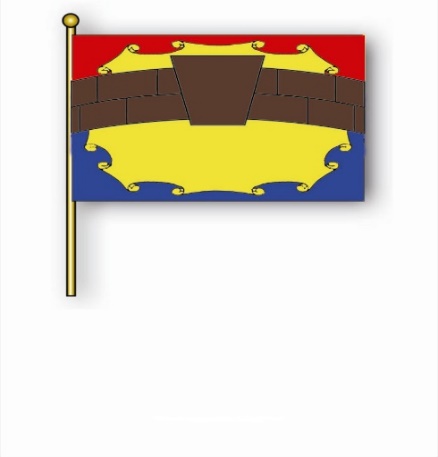 Флаг Петровского городского округа представляет собой прямоугольное желтое полотнище с соотношением ширины к длине 2:3, полностью воспроизводящее композицию герба в тех же цветах.Утвержден Решением Совета депутатов Петровского городского округа Ставропольского края от 14.12.2018 № 200.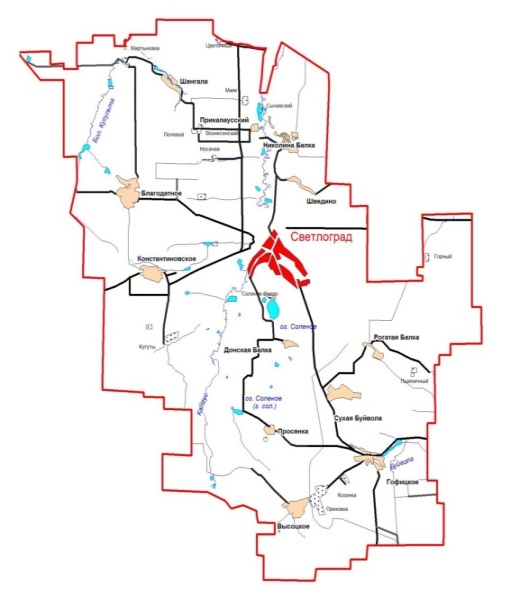 Герб Петровского городского округа Ставропольского краяВ пересеченном червлено-лазаревом щите на золотом картуше (карте) повышенный коричневый пояс в кладку с замковым камнем в почетном месте.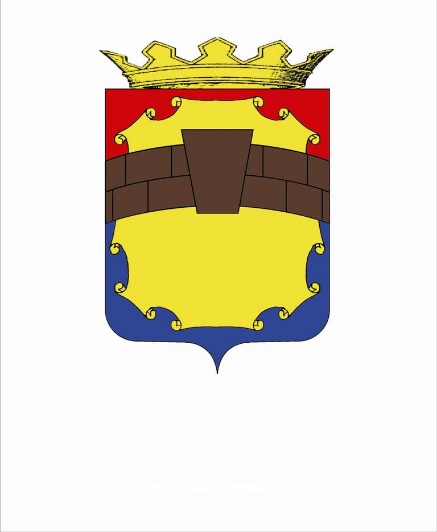 Щит увенчан золотой территориальной (городского округа) короной о пяти зубцах.Утвержден Решением Совета депутатов Петровского городского округа Ставропольского края от 14.12.2018 № 200.Назначение земельПлощадь,гаВ % к общей площадиЗемли сельскохозяйственного назначения 253 02392,3Земли населенных пунктов: 11 9124,4из них городских 4 3071,6сельских7 6052,8Земли промышленности, энергетики, транспорта, обороны и безопасности 3 3051,2Земли лесного фонда 4 4421,6Земли водного фонда10830,4Земли запаса3370,1Итого земель в административных границах городского округа274 102100,0Наименованиенаселенного пунктаЧисленность населения, оценка на 01.01.19Численность избирателей(на 01.01.19)Всего :7229152511в т.ч.г.Светлоград3652926771х.Носачев730196х.Соленое Озеро205544с.Благодатное48292973с. Высоцкое22361668х.Козинка160926с.Ореховка301090с.Гофицкое36142995с.Донская Балка24201506с.Константиновское45853932с.Кугуты282282с.Николина Балка25141618п.Прикалаусский974708х. Вознесенский12993п. Маяк374272п. Полевой228142х. Сычевский00п. Цветочный146104с.Просянка15841029пос.Рогатая Балка20651178п. Горный421264п.Пшеничный420233с.Сухая Буйвола32272386с.Шангала1178953с. Мартыновка232174с.Шведино17301403НаименованиеПорядок назначенияДата избрания (назначения)Срок полномочий доГлава Петровского городского округа Ставропольского края, исполняющий полномочия главы администрации - Захарченко Александр Александровичизбирается Советом депутатов Петровского городского округа Ставропольского края из числа кандидатов, представленных конкурсной комиссией по результатам конкурсадата избрания (проведения конкурса) – 20.10.2017 г.,дата вступления в должность 04.12.2017 г.срок полномочий – 5 летСовет депутатов Петровского городского округа Ставропольского края, количество депутатов – 29 человекдепутатыизбираются на муниципальных выборах дата формирования Совета депутатов Петровского городского округа Ставропольского края – 21.09.2017г.срок полномочий депутатов – 5 летПредседатель Совета депутатов (на постоянной основе) – Лагунов Вячеслав Олеговичизбирается Советом депутатов Петровского городского округа Ставропольского края из своего составадата избрания – 21.09.2017 г.до дня начала работы Совета депутатов Петровского городского округа Ставропольского края нового созываКонтрольно-счетная палата Петровского городского округа Ставропольского краяобразуется Советом депутатов Петровского городского округа Ставропольского краядата учреждения (создания) Советом депутатов Петровского городского округа Ставропольского края - 08.12.2017 г.постоянно действующий органПредседатель контрольно-счетной палаты Петровского городского округа Ставропольского края – Клочкова Наталия Александровнаназначается на должность решением Совета депутатов Петровского городского округа Ставропольского краядата назначения – 08.12.2017 г.срок полномочий – 5 лет№п/пНаименованиепоказателейЕдиницаизмеренияянварь - декабрь 2018 годаянварь - декабрь 2018 года№п/пНаименованиепоказателейЕдиницаизмеренияфактическив % к январю-декабрю 2017 года1.Отгружено товаров собственного производства, выполнено работ и услуг собственными силами по «чистым видам» экономической деятельности, всеготыс. рублей8 501 359,997,91.в том числе 1.промышленное производствотыс. рублей5 573 883,797,61.сельское хозяйствотыс. рублей2 515 047,197,81.строительствотыс. рублей135 141,1107,72.Ввод жильякв. м6982148,53.Инвестиции в основной капитал по организациям, не относящимся к субъектам малого предпринимательстватыс. рублей1165,55128,04.Оборот розничной торговлитыс. рублей2 949 372,0106,65.Оборот общественного питания тыс. рублей109 817,0104,06.Среднесписочная численность работников крупных и средних предприятийчеловек10661101,37.Среднемесячная начисленная заработная плата одного работникарублей25600,0109,28.Численность официально зарегистрированных безработных на конец периодачеловек42085,2№ п/пОтрасли экономической деятельностиСальдированный финансовый результат, прибыль (+), убыток (-) тыс. рублей.Сальдированный финансовый результат, прибыль (+), убыток (-) тыс. рублей.Темп роста, %№ п/пОтрасли экономической деятельности2017 год2018 годТемп роста, %Сельское хозяйство387 211,0467 620,0120,8Обрабатывающие производства41 757,08 243,019,7Обеспечение электрической энергией, газом и паром, кондиционирование воздухакк58,8Водоснабжение; водоотведение, организация сбора и утилизация отходов, деятельность по ликвидации загрязнений1 900,0к-Торговля оптовая и розничная; ремонт автотранспортных средств и мотоцикловкк111,7Деятельность по операциям с недвижимым имуществомкк61,9№ппянварь - декабрь 2018 г.январь - декабрь 2018 г.№ппмлн. рублейв % к январю - декабрю 2017 года1.Добыча полезных ископаемыхкк2.Обрабатывающие производства2 854,588,83.Обеспечение электрической энергией, газом и паром; кондиционирование воздуха637,399,94.Водоснабжение; водоотведение, организация сбора и утилизации отходов, деятельность по ликвидации загрязнений712,0109,4№ п/пНаименование2017 г.2018 г.2018 г. к 2017 г.2018 г. к 2017 г.№ п/пНаименование2017 г.2018 г.%откл.+  ,  -1.Численность населения на 01.01. чел. 74 02673 05198,7- 9752.Рождаемость чел.65357187,4- 823.Смертность – чел.9591041108,5+ 824.Естественная убыль - 306- 470153,6+ 1645.Количество зарегистрированных браков41230975,0-1036.Количество разводов251253100,8+2№ п/пОтрасли экономической деятельностиСреднемесячная заработная плата работников списочного состава, рублейСреднемесячная заработная плата работников списочного состава, рублейТемп роста, %№ п/пОтрасли экономической деятельности2017 год2018 годТемп роста, %Сельское хозяйство25730,625912,1100,7Добыча полезных ископаемых46754,251788,9110,8Обрабатывающие производства 25692,628898,0112,5Обеспечение электрической энергией, газом и паром24120,626209,0108,7Водоснабжение, водоотведение, организация сбора и утилизация отходов, деятельность по ликвидации загрязнений19541,321187,9108,4Строительство21283,626109,7122,7Образование17178,519426,1113,1Деятельность в области здравоохранения и социальных услуг19808,623728,6119,8НаименованиеКоличествоВ них членов(в том числе на платной основе)Имеют статус юридического лицаСоветы (комитеты) микрорайонов---Квартальные советы (комитеты)---Хуторские советы (комитеты)---Уличные советы (комитеты)119119(0)-Дворовые советы (комитеты)---Иные формы организации СТОС33167(0)-